Реліз оновлень реєстру хворих на туберкульоз від 01.09.2016Цільу спеціальних позначках деталей модулю «Випадки» відображати дату ЦЛКК замість дати звернення за мед. допомогою для інших випадків хворого;відокремити супровід ЛЖВ, як вид медико-соціального супроводу;додати поля дати і коментарі до медико-соціального супроводу;відкоригувати внесення інформації щодо медико-соціального супроводу, як однозначне;додати розділення по кількості курсів лікування для випадків ХР ТБ;відкоригувати алгоритм побудови щотижневого звіту щодо пацієнтів, які набрані на лікуються ПТП ІІ ряду за рахунок гранту Глобального фонду;дозволити приймати на переведення в інший заклад області;реалізувати перехід до відповідної операції безпосередньо з деталей руху серії.Зміни у програмному забезпеченніІнші випадкиУ зв'язку з важливістю дати ЦЛКК супроти дати звернення за мед. допомогою (ТБ) замінено відображення даних у спеціальних позначках деталей модулю «Випадки» для інших випадків хворого: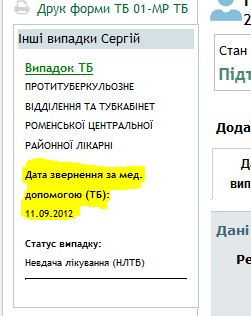 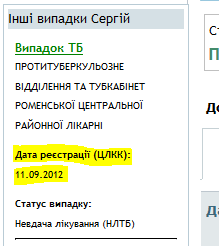 Курс лікування за 4 категорієюВ Реєстр додано поняття «Курс лікування за 4 категорією» - лише для випадків ХР ТБ, що визначається автоматично. Може приймати значення:перший курс - це хронологічно перший випадок ХР ТБ;повторний курс - пацієнт має ще випадки ХР ТБ до цього випадку.В анамнезі хвороби деталей модулю «Випадки» (лише відображення):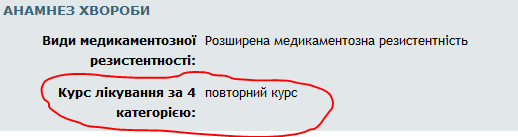 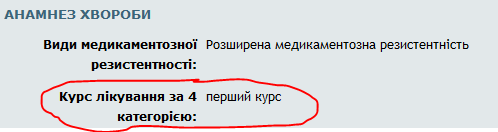 «Розширений пошук» модулю «Випадки» (фільтр відображається тільки коли обрана класифікація ХР ТБ):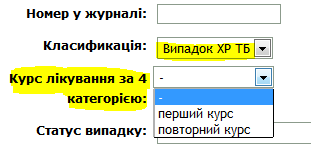 Фільтри відбору даних у модулю «Звіти» (фільтр відображається тільки коли обрана класифікація ХР ТБ):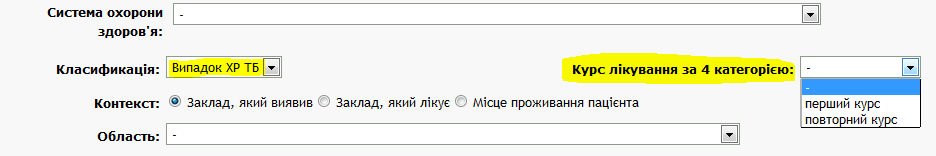 У «Аналізі даних» після класифікації: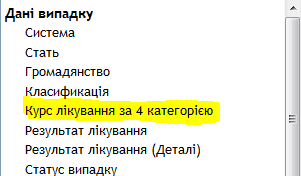 Значення фільтру та змінної ті ж самі: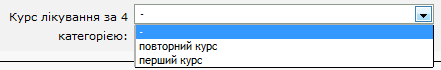 Додаток медико-соціальний супровідСхема вибору медико-соціального супровіду змінилась наступним чином:супровід може бути лише один, тому і обрати тепер можна лише один: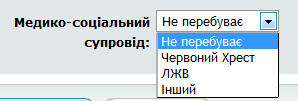 якщо обраний «Інший», обов'язково вказати який: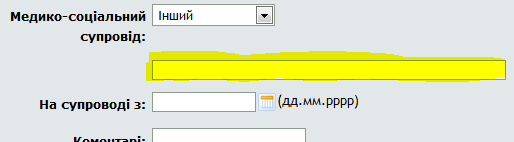 додані поля «Коментарі» (не більше 255 символів) та дати початку супроводу, що не обов'язкові для заповнення: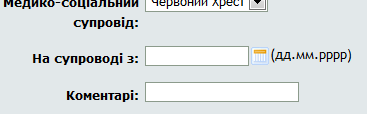 відокремлений варінт вибору медико-соціального супроводу ЛЖВ.Реєстрація переведення випадківДодана можливість змінювати заклад прийняття в рамках ступеня огляду користувача, що приймає. Приклад відображення для обласного адміністратора: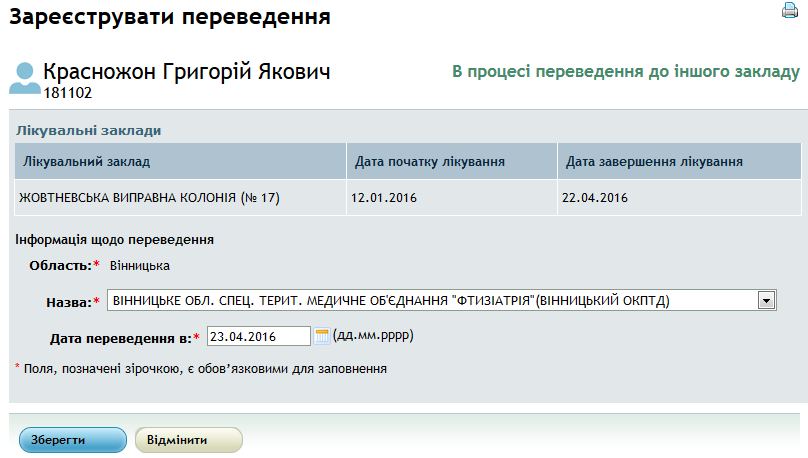 Щотижневий звіт щодо пацієнтів, які набрані на лікуються ПТП ІІ ряду за рахунок гранту Глобального фондуВідкоригований алгоритм побудови. Тепер до звіту потрапляють всі випадки ХР ТБ, які розпочали лікування у заданий період (з початку періоду, вказаного у загальних фільтрах, до дати звіту):З По 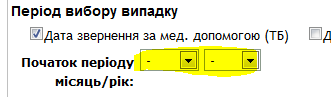 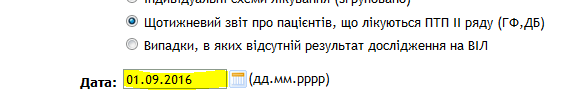 Деталі руху серій препаратуДля спрощення роботи з модулем «Препарати» реалізований прямий перехід (відкриття на новій вкладці) із «Деталей руху» серії шляхом натискання на дату - при натисканні на новій вкладці відкривається форма операції, яка цей рух спричинила, а саме: отримання, передання, замовлення або видачі. Якщо перейти до операції неможливо (старі руху типу «Корекція») дата не активна для переходу.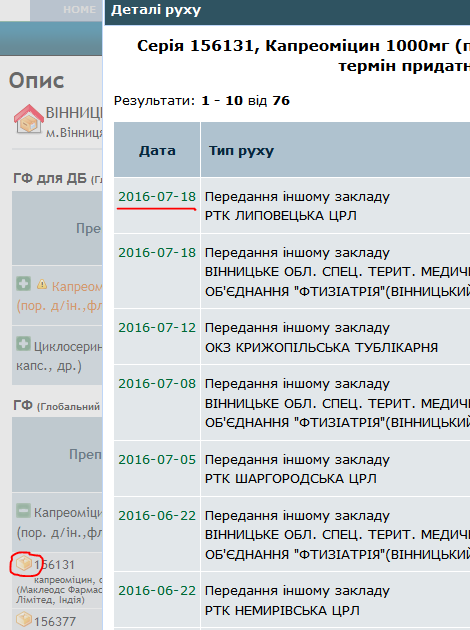 